СПИСОКчленов Профсоюза по состоянию на 01 января 2019 годаПредседатель ППО 									Музипова И.А.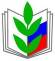 ПРОФСОЮЗ РАБОТНИКОВ НАРОДНОГО ОБРАЗОВАНИЯ И НАУКИ РОССИЙСКОЙ ФЕДЕРАЦИИ(ОБЩЕРОССИЙСКИЙ ПРОФСОЮЗ ОБРАЗОВАНИЯ)СВЕРДЛОВСКАЯ ОБЛАСТНАЯ ОРГАНИЗАЦИЯОРДЖОНИКИДЗЕВСКАЯ РАЙОННАЯ ОРГАНИЗАЦИЯ(наименование  районной организации Профсоюза)МАДОУ детский сад № 154(наименование первичной профсоюзной организации)ПРОФСОЮЗ РАБОТНИКОВ НАРОДНОГО ОБРАЗОВАНИЯ И НАУКИ РОССИЙСКОЙ ФЕДЕРАЦИИ(ОБЩЕРОССИЙСКИЙ ПРОФСОЮЗ ОБРАЗОВАНИЯ)СВЕРДЛОВСКАЯ ОБЛАСТНАЯ ОРГАНИЗАЦИЯОРДЖОНИКИДЗЕВСКАЯ РАЙОННАЯ ОРГАНИЗАЦИЯ(наименование  районной организации Профсоюза)МАДОУ детский сад № 154(наименование первичной профсоюзной организации)ПРОФСОЮЗ РАБОТНИКОВ НАРОДНОГО ОБРАЗОВАНИЯ И НАУКИ РОССИЙСКОЙ ФЕДЕРАЦИИ(ОБЩЕРОССИЙСКИЙ ПРОФСОЮЗ ОБРАЗОВАНИЯ)СВЕРДЛОВСКАЯ ОБЛАСТНАЯ ОРГАНИЗАЦИЯОРДЖОНИКИДЗЕВСКАЯ РАЙОННАЯ ОРГАНИЗАЦИЯ(наименование  районной организации Профсоюза)МАДОУ детский сад № 154(наименование первичной профсоюзной организации)№ п/пФамилия, имя, отчество полностьюДолжностьв учреждениеГод вступления в ПрофсоюзНомер профсоюз-ного билетаДата рожденияПроф.обязанности1.Соломенникова Вера АнатольевнаЗаведующий2018026-06-101-2010.06.19772.Музипова Ирина Альфировна Зам.зав по ВМР2015026-06-101-0325.10.1980Председат.3.Лихачева Ольга Станиславовна Инструктор по физической культуре2015026-06-101-0512.11.19614.Бондаренко Светлана Рашидовна Младший воспитатель2016026-06-101-1202.12.1981Уполн-й по ОТ5.Хохлова Мария ГеоргиевнаУчитель-логопед2016026-06-101-1628.11.1987Член контрольно-ревизионной комиссии6.Жилина Ольга АлександровнаПовар2015026-06-101-1314.01.19877.Жаркова Любовь ВячеславовнаПовар 2018026-06-101-2824.08.1983                    8.Гайсина Дарья ХатиповнаМашинист по стирке и ремонту белья2018026-06-101-2521.06.19939.Сташкина Кристина АлександровнаВоспитатель 2017026-06-101-1827.11.199610.Рябина Елена НиколаевнаВоспитатель2018026-06-101-2929.05.199211.Пашнина Алёна СергеевнаЗавхоз2018026-06-101-2129.04.198312.Харитонова Ольга АлексеевнаВоспитатель2018026-06-101-2305.01.199213.Котлова Кристина РадиковнаВоспитатель2018026-06-101-2426.03.199214.Ванькова Алена ГеннадьевнаМладший воспитатель2018026-06-101-2206.10.198115.Музипов Альфир ФаузиевичДворник2018026-06-101-3101.01.195916.Кузнецов Владислав СергеевичПедагог-психолог2018026-06-101-2624.11.198717.Мушенок Элеонора АлексеевнаМладший воспитатель2018026-06-101-3028.10.1971